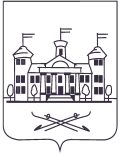 МУНИЦИПАЛЬНЫЙ СОВЕТВНУТРИГОРОДСКОГО МУНИЦИПАЛЬНОГО ОБРАЗОВАНИЯ САНКТ-ПЕТЕРБУРГА поселок ПАРГОЛОВОшестого созыва2019 - 2024 гг.Р Е Ш Е Н И Е09.12.2020											№ 24О внесении изменений в решение Муниципального совета внутригородского муниципального образования Санкт-Петербурга поселок Парголово от 05.12.2019 № 41 «О бюджете внутригородского муниципального образования Санкт-Петербурга поселок Парголово на 2020 год и на плановый период 2021 и 2022 годов»На основании распоряжения Комитета по Социальной политике Санкт-Петербурга от 27.10.2020 г. № 2492-р, Муниципальный совет внутригородского муниципального образования Санкт-Петербурга поселок Парголово принимаетР Е Ш Е Н И Е1. Внести в решение Муниципального совета внутригородского муниципального образования Санкт-Петербурга поселок Парголово от 05.12.2019 г. № 41 «О бюджете внутригородского муниципального образования Санкт-Петербурга поселок Парголово на 2020 год и на плановый период 2021 и 2022 годов» следующие изменения и дополнения:1.1. «В подпункт 1.1. пункта 1 внести следующие изменения:«Утвердить общий объем доходовна 2020 год - в сумме 160 916,7 тыс. руб.»1.2. В подпункт 1.2. пункта 1 внести следующие изменения:«Утвердить общий объем расходов:на 2020 год в сумме – 160 916,7 тыс. руб.»;1.3. В подпункт 1.3. пункта 1 внести следующие изменения:«Установить размер дефицита бюджета:на 2020 год - в сумме 0,0 тыс. руб.»;1.4. В пункт 2 внести следующие изменения:«Утвердить объем поступлений доходов в местный бюджет внутригородского муниципального образования Санкт-Петербурга поселок Парголово на 2020 год согласно приложению 1».1.5. В пункт 4 внести следующие изменения:«Утвердить ведомственную структуру расходов местного бюджета внутригородского муниципального образования Санкт-Петербурга поселок Парголово на 2020 год согласно приложению 2».1.6. В пункт 6 внести следующие изменения:«Утвердить распределение бюджетных ассигнований местного бюджета внутригородского муниципального образования Санкт-Петербурга поселок Парголово по разделам, подразделам, целевым статьям (муниципальным программам и непрограммным направлениям деятельности), группам (группам и подгруппам) видов расходов и (или) по целевым статьям (муниципальным программам и непрограммным направлениям деятельности), группам (группам и подгруппам) видов расходов классификации расходов бюджетов на 2020 год согласно приложению 3».1.7. В пункт 8 внести следующие изменения:«Утвердить общий объем бюджетных ассигнований, направляемых на исполнение публичных нормативных обязательств:на 2020 год - в сумме 13 623,3 тыс. руб.»1.8. В пункт 9 внести следующие изменения:«Утвердить источники внутреннего финансирования дефицита местного бюджета внутригородского муниципального образования Санкт-Петербурга поселок Парголово, перечень статей и видов источников финансирования дефицита местного бюджета внутригородского муниципального образования Санкт-Петербурга поселок Парголово на 2020 год согласно приложению 4».1.9. В пункт 16 внести следующие изменения:«Утвердить объем субвенций местному бюджету внутригородского муниципального образования Санкт-Петербурга поселок Парголово на исполнение органами местного самоуправления в Санкт-Петербурге отдельных государственных полномочий Санкт-Петербурга по организации и осуществлению деятельности по опеке и попечительству, назначению и выплате денежных средств на содержание детей, находящихся под опекой или попечительством, и денежных средств на содержание детей, переданных на воспитание в приемные семьи:на 2020 год - в сумме 23 359,3 тыс. руб.»2. Контроль за исполнением данного решения возложить на Главу МО Парголово.3. Настоящее решение вступает в силу на следующий день после дня его официального опубликования.Глава МО Парголово                                                                                       О. А. Кутыловская